Proje SunumuProje Adı: SICAK HAVALARDA KALP SAĞLIĞIMIZI NASIL KORURUZ?Proje Kategorisi: SAĞLIKLA İLGİLİ PROJELER GRUBU- KALP HASTALIKLARININ ÖNLENMESİ KOMİTESİ		  KURUMSAL İLETİŞİM KURUMU – PEOPLE OF ACTION KOMİTESİProjeyi yapan kulüp adı: ÇUKUROVA ROTARY KULÜBÜProje Ortakları: GÜNEY ROTARY KULÜBÜProjenin Yapıldığı yer: ADANAProjenin başlama Tarihi: 28 Temmuz 2023Projenin durumu: BİTTİProjenin bitiş tarihi: 30 Temmuz 2023Projenin Özeti: Mevsim normallerinin üzerinde seyreden aşırı sıcak ve nemli havalarda kalp sağlığını korumak ve olası olumsuzlukları engellemek için toplum sağlığı yararına Kardiyoloji uzmanı Rtn.Dr. İlkut Özer ile farkındalık videosu hazırladık. Sağlıklı günler dileriz!Proje Maliyeti: -Proje irtibat kişisinin iletişim bilgileri (tel ve mail): Ersin Şendoğan (0532 441 2251) ersinsendogan@gmail.comProjeden faydalanan kişi sayısı: Sosyal medya takipçilerimizProje için çalışılan süre: 2 gün Projeye katılan Rotaryen sayısı: 2FOTOGRAF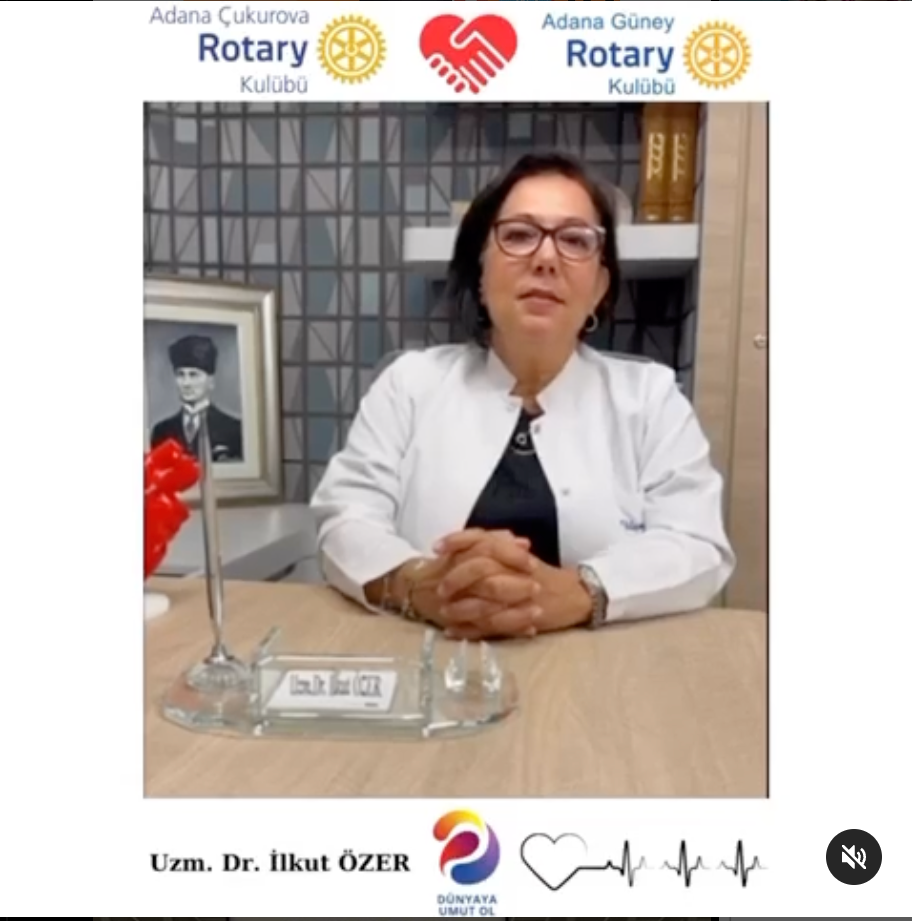 SOSYAL MEDYA https://www.instagram.com/reel/CvOuoQjIkUS/?utm_source=ig_web_copy_link&igshid=MzRlODBiNWFlZA==